Образец оформления письма организацииО получении согласия выступатьв качестве ведущей организацииУважаемый Станислав Евгеньевич!Совет по защите диссертаций на соискание ученой степени кандидата наук, на соискание ученой степени доктора наук указать шифр диссертационного совета на базе указать полное название организации на базе которой создан диссертационного совет (почтовый адрес; электронный адрес; телефон) просит Финансовый университет выступить в качестве ведущей организации по диссертации, представленной указать Фамилию Имя Отчество (при наличии) автора диссертации на соискание ученой степени доктора/кандидата экономических наук по специальности указать шифр и наименование специальности, по которой диссертации представлена к защите. Тема диссертации: «указать тему диссертации». Диссертация подготовлена указать название организации, являющейся местом выполнения диссертации. Научный руководитель/консультант диссертации: указать ученую степень, ученое звание Фамилию Имя Отчество (при наличии), должность и место работы научного руководителя/консультанта.Предварительная договоренность с департаментом указать название департамента / кафедрой «указать название кафедры» Финансового университета имеется.Текст диссертации указать Фамилию Имя Отчество (при наличии) размещен на официальном сайте указать название организации, на базе которой создан диссертационный совет, и дату размещения.Диссертационный совет указать шифр диссовета принял диссертацию к предварительному рассмотрению указать дату, протокол указать номер протокола.Защита диссертации предполагается указать предполагаемый месяц и год защиты диссертации.Председатель диссертационного советауказать шифр диссовета,указать ученую степень, ученое звание                       подпись                                         И.О. ФамилияИ.О. Фамилия исполнителя письмаТелефон исполнителя письмаОбразец оформления письма-согласияО согласии Финансового университетавыступить в качестве ведущей организацииУважаемый(-ая) указать имя отчество!Финансовый университет согласен выступить в качестве ведущей организации по диссертации, представленной указать фамилию имя отчество (при наличии) автора диссертации на тему «указать тему диссертации» на соискание ученой степени доктора/кандидата экономических наук по специальности указать шифр и наименование специальности, по которой диссертации представлена к защите. Отзыв будет направлен в диссертационный совет указать шифр диссертационного совета на базе указать полное название организации, на базе которой создан диссертационный совет в установленном порядке.Проректор по научной работе                            подпись  	        И.О. ФамилияИ.О. Фамилия исполнителя письмаТелефон исполнителя письмаОбразец оформления сведенийСведения о ведущей организациипо диссертации указать фамилию имя отчество (при наличии) автора диссертациина тему «указать тему диссертации», представленной на соискание ученой степени доктора/кандидата экономических наук
по специальности указать шифр и наименование специальности, по которой диссертация представлена к защите Количество работников Финансового университета, тематика публикаций которых соответствует теме представленной к защите диссертации – не менее 3.Указать публикации из Перечня ВАК за последние 5 лет, тематика которых соответствует теме представленной к защите диссертации. Общее количество публикаций – не более 15.Проректор по научной работе Финансового университета,указать ученую степень, ученое звание         					подпись  				                     И.О. ФамилияПодпись проректора по научной работе заверяется гербовой печатью ФинуниверситетВыполняетсяна бланке письма организации, на базе которой создан диссертационный советРекторуФинансового университета,д.э.н., профессоруС.Е. Прокофьеву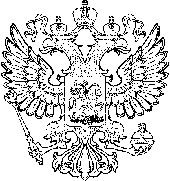 Федеральное государственноеобразовательное бюджетноеучреждение высшего образования«Финансовый университет при Правительстве Российской Федерации»(Финансовый университет)Ленинградский пр-т, д.49, Москва, ГСП-3, 125993тел. (499) 943-98-29, 943-98-55, факс (499) 157-70-70е-mail: academy@fa.ru    http://www.fa.ruОКПО 00042493, ОГРН 1027700451976,ИНН 7714086422_____________________ № ______________На № ________________ от ______________Председателюдиссертационного совета указать шифрна базе указать полное название организации, на базе которой создан диссертационный совет,указать ученую степень, ученое званиеуказать Фамилию инициалыПолное наименование организации в соответствии с уставомПолное наименование организации в соответствии с уставомПолное наименование организации в соответствии с уставомФедеральное государственное образовательное бюджетное учреждение высшего образования«Финансовый университет при Правительстве Российской Федерации»Федеральное государственное образовательное бюджетное учреждение высшего образования«Финансовый университет при Правительстве Российской Федерации»Сокращенное наименование организации в соответствии с уставомСокращенное наименование организации в соответствии с уставомСокращенное наименование организации в соответствии с уставомФинансовый университет, ФинуниверситетФинансовый университет, ФинуниверситетВедомственная принадлежность организации Ведомственная принадлежность организации Ведомственная принадлежность организации Правительство Российской ФедерацииПравительство Российской ФедерацииПочтовый индекс и адрес организацииПочтовый индекс и адрес организацииПочтовый индекс и адрес организацииЛенинградский проспект, д. 49, Москва, ГСП-3, 125993Ленинградский проспект, д. 49, Москва, ГСП-3, 125993Официальный сайт организацииОфициальный сайт организацииОфициальный сайт организацииhttp://www.fa.ruhttp://www.fa.ruАдрес электронной почты организацииАдрес электронной почты организацииАдрес электронной почты организацииacademy@fa.ruacademy@fa.ruТелефон организацииТелефон организацииТелефон организации(499) 943-98-55(499) 943-98-55Указать шифр действующего диссертационного совета на базе Финансового университета по специальности, соответствующей специальности представленной к защите диссертацииУказать шифр действующего диссертационного совета на базе Финансового университета по специальности, соответствующей специальности представленной к защите диссертацииУказать шифр действующего диссертационного совета на базе Финансового университета по специальности, соответствующей специальности представленной к защите диссертацииУказать шифр действующего диссертационного совета на базе Финансового университета по специальности, соответствующей специальности представленной к защите диссертацииУказать шифр действующего диссертационного совета на базе Финансового университета по специальности, соответствующей специальности представленной к защите диссертации	Список основных публикаций работников ведущей организации	Список основных публикаций работников ведущей организации	Список основных публикаций работников ведущей организации	Список основных публикаций работников ведущей организации	Список основных публикаций работников ведущей организацииФамилияИмяОтчество(при наличии)ведущего специалиста по направлению исследованияМесто работы, должностьУченая степень, ученое званиеУченая степень, ученое званиеОсновные публикации в рецензируемых научных изданиях за последние 5 лет